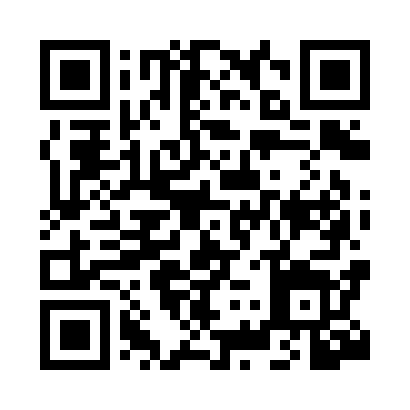 Prayer times for Sollenau, AustriaWed 1 May 2024 - Fri 31 May 2024High Latitude Method: Angle Based RulePrayer Calculation Method: Muslim World LeagueAsar Calculation Method: ShafiPrayer times provided by https://www.salahtimes.comDateDayFajrSunriseDhuhrAsrMaghribIsha1Wed3:285:3712:524:518:0810:092Thu3:255:3512:524:528:1010:113Fri3:225:3312:524:528:1110:134Sat3:205:3212:524:538:1210:155Sun3:175:3012:524:538:1410:186Mon3:145:2912:524:548:1510:207Tue3:125:2712:524:558:1710:238Wed3:095:2612:514:558:1810:259Thu3:075:2412:514:568:1910:2710Fri3:045:2312:514:568:2110:3011Sat3:015:2112:514:578:2210:3212Sun2:595:2012:514:578:2310:3413Mon2:565:1912:514:578:2510:3714Tue2:535:1712:514:588:2610:3915Wed2:515:1612:514:588:2710:4216Thu2:485:1512:514:598:2810:4417Fri2:455:1412:514:598:3010:4718Sat2:435:1312:515:008:3110:4919Sun2:405:1112:525:008:3210:5120Mon2:385:1012:525:018:3310:5421Tue2:355:0912:525:018:3510:5622Wed2:345:0812:525:028:3610:5923Thu2:345:0712:525:028:3711:0124Fri2:345:0612:525:038:3811:0225Sat2:335:0512:525:038:3911:0326Sun2:335:0412:525:038:4011:0327Mon2:335:0412:525:048:4111:0428Tue2:335:0312:525:048:4211:0429Wed2:325:0212:525:058:4311:0530Thu2:325:0112:535:058:4411:0531Fri2:325:0112:535:068:4511:06